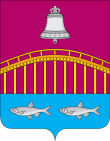 Администрация 
сельского поселения«Великовисочный сельсовет»заполярного района
Ненецкого автономного округаПОСТАНОВЛЕНИЕот 01.06.2023 № 80-пс. Великовисочное, Ненецкий АОО создании комиссии по проверке теплоснабжающих организаций, теплосетевых организаций и потребителей тепловой энергии к отопительному периоду 2023-2024 годов на территории Сельского поселения «Великовисочный сельсовет» ЗР НАОВ соответствии с пунктом 2 Правил оценки готовности к отопительному периоду, утвержденных приказом Министерства энергетики Российской федерации от 12.03.2013 № 103, в целях проверки готовности к отопительному периоду 2023-2024 годов, Администрация Сельского поселения «Великовисочный сельсовет» ЗР НАО ПОСТАНОВЛЯЕТ:Создать комиссию по проверке теплоснабжающих организаций и потребителей тепловой энергии к отопительному периоду 2023-2024 годов на территории Сельского поселения «Великовисочный сельсовет» ЗР НАО в составе согласно приложению № 1 к настоящему постановлению.Утвердить Положение о работе комиссии по проверке теплоснабжающих организаций и потребителей тепловой энергии к отопительному периоду 2023-2024 годов на территории Сельского поселения «Великовисочный сельсовет» ЗР НАО, согласно приложению № 2 к настоящему постановлению.Определить заместителя главы АдминистрацииСельского поселения «Великовисочный сельсовет» ЗР НАО – Фомина Дмитрия Александровича, в случае его отсутствия специалиста общего отдела Администрации Сельского поселения «Великовисочный сельсовет» ЗР НАО – Дитятева Виктора Александровича, ответственными за формирование плановых показателей и фактических данных по подготовке объектов жилищного фонда к работе в осенне-зимний период 2023-2024 годов.Постановление Администрации Сельского поселения «Великовисочный сельсовет» ЗР НАО от 01.06.2022 № 76-п «О создании комиссии по подготовке объектов жилищно-коммунального хозяйства, находящихся на территории Сельского поселения «Великовисочный сельсовет» ЗР НАО, к работе в осенне-зимний период 2022-2023 годов» - считать утратившим силу.Настоящее постановление вступает в силу после его официального опубликования (обнародования) и подлежит размещению на официальном сайте Администрации Сельского поселения «Великовисочный сельсовет» Заполярного района Ненецкого автономного округа.Контроль за исполнением настоящего постановления оставляю за собой.Глава Сельского поселения «Великовисочный сельсовет» ЗР НАО                             Н.П. БараковПриложение № 1 к постановлению Администрации Сельского поселения «Великовисочный сельсовет» ЗР НАО от 01.06.2023 № 80-пСостав 
комиссии по проверке теплоснабжающих организаций, теплосетевых организаций и потребителей тепловой энергии к отопительному периоду 2023-2024 годов на территории Сельского поселения «Великовисочный сельсовет» ЗР НАОПредседатель комиссии: глава Сельского поселения «Великовисочный сельсовет» ЗР НАО – Бараков Николай Петрович. Заместитель председателя комиссии: заместитель главы Администрации Сельского поселения «Великовисочный сельсовет» ЗР НАО – Фомин Дмитрий Александрович.Члены комиссии: Чупров Дмитрий Вячеславович – начальник филиала МП ЗР «Севержилкомсервис» ЖКУ «Великовисочное»;Дитятев Виктор Александрович - специалист общего отдела Администрации Сельского поселения «Великовисочный сельсовет» ЗР НАО.Приложение № 2к постановлению Администрации Сельского поселения «Великовисочный сельсовет» ЗР НАО от 01.06.2023 № 80-пПоложениео работе комиссии по проверке теплоснабжающих организаций, теплосетевых организаций и потребителей тепловой энергии к отопительному периоду 2023-2024 годов на территории Сельского поселения «Великовисочный сельсовет» ЗР НАООбщие положения.Настоящее Положение о работе комиссии по проверке теплоснабжающих организаций, теплосетевых организаций и потребителей тепловой энергии к отопительному периоду на территории Сельского поселения «Великовисочный сельсовет» ЗР НАО (далее - Комиссия) определяет понятие, цели создания, функции, состав и порядок деятельности Комиссии при проведении проверки теплоснабжающих организаций, теплосетевых организаций и потребителей тепловой энергии к отопительному сезону. Комиссия создается по решению Администрации Сельского поселения «Великовисочный сельсовет» ЗР НАО. Комиссия в своей деятельности руководствуется Законом Российской Федерации «О теплоснабжении», Приказом Министерства энергетики Российской Федерации №103 от 12.03.2013 года.Персональный состав Комиссии, в том числе Председатель Комиссии (далее по тексту также - Председатель), утверждается постановлением Главы Сельского поселения «Великовисочный сельсовет» ЗР НАО.В состав Комиссии входят не менее пяти человек - членов Комиссии. Председатель является членом Комиссии. По решению Главы Сельского поселения «Великовисочный сельсовет» ЗР НАО в состав Комиссии могут включаться по согласованию представители Федеральной службы по экологическому, технологическому и атомному надзору, жилищной инспекции и представители теплоснабжающей организации.Замена члена Комиссии допускается только по постановлению Главы Сельского поселения «Великовисочный сельсовет» ЗР НАО.Комиссия правомочна осуществлять функции, предусмотренные Положением, если на заседании Комиссии присутствует не менее чем пятьдесят процентов общего числа ее членов. Члены Комиссии должны быть своевременно уведомлены о месте, дате и времени проведения заседания комиссии. Принятие решения членами Комиссии путем проведения заочного голосования, а также делегирование ими своих полномочий иным лицам не допускается.Цели и задачи комиссииКомиссия создается в целях проверки выполнения теплоснабжающими организациями, теплосетевыми организациями и потребителями тепловой энергии требований, установленных Правилами оценки готовности к отопительному периоду, утвержденными Приказом Министерства энергетики Российской Федерации №103 от 12.03.2013года (далее - Правила).Исходя из целей деятельности Комиссии, определенных в пункте 2.1 настоящего Положения, в задачи Комиссии входит рассмотрение документов, подтверждающих выполнение требований по готовности, а при необходимости - осмотр объектов проверки.Порядок проведения проверки Работа комиссии осуществляется в соответствии с программой проведения проверки готовности к отопительному периоду (далее - Программа), утверждаемой Главой Сельского поселения «Великовисочный сельсовет» ЗР НАО, в которой указываются: объекты, подлежащие проверке; сроки проведения проверки; документы, проверяемые в ходе проведения проверки. Проверка выполнения теплосетевыми и теплоснабжающими организациями требований, установленных Правилами, осуществляется комиссией на предмет соблюдения соответствующих обязательных требований, установленных техническими регламентами и иными нормативными правовыми актами в сфере теплоснабжения. В случае отсутствия обязательных требований технических регламентов или иных нормативных правовых актов в сфере теплоснабжения в отношении требований, установленных Правилами, комиссия осуществляет проверку соблюдения локальных актов организаций, подлежащих проверке, регулирующих порядок подготовки к отопительному периоду. Результаты проверки оформляются актом проверки готовности к отопительному периоду (далее - акт), который составляется не позднее одного дня с даты завершения проверки. В акте содержатся следующие выводы комиссии по итогам проверки:объект проверки готов к отопительному периоду;объект проверки будет готов к отопительному периоду при условии устранения в установленный срок замечаний к требованиям по готовности, выданных комиссией; объект проверки не готов к отопительному периоду. При наличии у комиссии замечаний к выполнению требований по готовности или при невыполнении требований по готовности к акту прилагается перечень замечаний (далее - Перечень) с указанием сроков их устранения.Паспорт готовности к отопительному периоду (далее - Паспорт) составляется и выдается Администрацией Сельского поселения «Великовисочный сельсовет» ЗР НАО по каждому объекту проверки в течение 15 дней с даты подписания акта в случае, если объект проверки готов к отопительному периоду, а также в случае, если замечания к требованиям по готовности, выданные комиссией, устранены в срок, установленный Перечнем.Установить сроки выдачи паспортов:- для потребителей тепловой энергии - до 15 сентября,- для теплоснабжающих и теплосетевых организаций - до 1 ноября.В случае устранения указанных в Перечне замечаний к выполнению (невыполнению) требований по готовности в сроки, установленные в пункте 3.7. настоящего Положения, комиссией проводится повторная проверка, по результатам которой составляется новый акт.Организация, не получившая по объектам проверки паспорт готовности до даты, установленной пунктом 3.7. настоящего Положения, обязана продолжить подготовку к отопительному периоду и устранение указанных в Перечне к акту замечаний к выполнению (невыполнению) требований по готовности. После уведомления комиссии об устранении замечаний к выполнению (невыполнению) требований по готовности осуществляется повторная проверка. При положительном заключении комиссии оформляется повторный акт с выводом о готовности к отопительному период, но без выдачи паспорта в текущий отопительный период.Права и обязанности КомиссииКомиссия обязана: проверить выполнение теплоснабжающими организациями, теплосетевыми организациями и потребителями тепловой энергии требований, установленных Правилами оценки готовности к отопительному периоду, утвержденными Приказом Министерства энергетики Российской Федерации №103 от 12.03.2013года;Комиссия вправе: при необходимости привлекать к своей работе экспертов; обратиться к теплоснабжающим организациям, теплосетевым организациям за разъяснениями по предмету проверки.Члены Комиссии обязаны: знать и руководствоваться в своей деятельности законодательством Российской Федерации и настоящим Положением; лично присутствовать на заседаниях Комиссии, отсутствие на заседании Комиссии допускается только по уважительным причинам в соответствии с трудовым законодательством Российской Федерации;Члены Комиссии вправе:4.4.1. знакомиться со всеми представленными на рассмотрение документами и сведениями;4.4.2. проверять правильность составления акта проверки готовности, Перечня замечаний к выполнению (невыполнению) требований по готовности, Паспорта готовности к отопительному периоду.4.5. Члены Комиссии:присутствуют на заседаниях Комиссии и принимают решения по вопросам, отнесенных к компетенции Комиссии настоящим Положением;подписывают акты проверки готовности и Паспорт готовности к отопительному периоду;составляют и подписывают Перечень замечаний	к выполнению (невыполнению) требований по готовности;осуществляют иные действия в соответствии с законодательством Российской Федерации и настоящим Положением.4.6. Председатель Комиссии:4.6.1. осуществляет общее руководство работой Комиссии;4.6.2. объявляет заседание правомочным или выносит решение о его переносе из-за отсутствия кворума;открывает и ведет заседания Комиссии;объявляет состав Комиссии;в случае необходимости выносит на обсуждение Комиссии вопрос о привлечении к работе комиссии экспертов;подписывает акт проверки готовности и Паспорт готовности к отопительному периоду;4.6.7. осуществляет иные действия в соответствии с законодательством Российской Федерации и настоящим Положением.